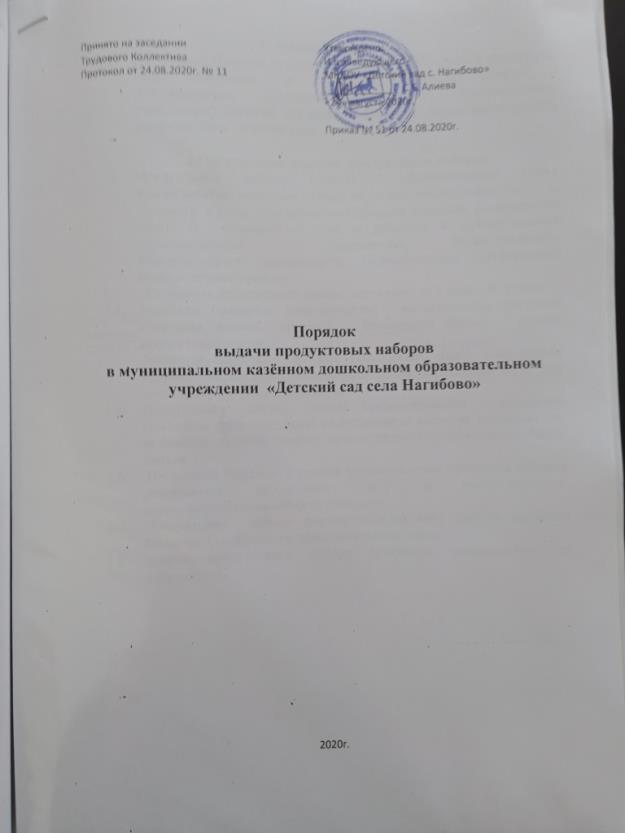 Общие положенияНастоящий Порядок разработан в целях   социальной поддержки семей, относящих  к  льготной  категории граждан, в муниципальном  казённом дошкольном  образовательном учреждении  «Детский сад села Нагибово»  в связи с вынужденным  непосещением  детского сада. 2.Организация  выдачи  продуктовых наборовПродуктовые наборы (пайки)  обеспечиваются семьи воспитанников, имеющих льготы по уплате родительской платы за присмотр  и уход,  определенные Порядком взимания  родительской платы за  присмотр и уход за ребенком в муниципальных  образовательных  учреждениях, осуществляющих   образовательную деятельность, расположенных Октябрьского   муниципального района.   Стоимость продуктового набора  составляет за 1 день – 102 рубля. Родители (законные представители)  воспитанников льготной категории подают заявления в письменной форме о выдаче продуктовых наборов.Заявление подается  на имя заведующего ДОУ, посредством направления на адрес электронной почты учреждения либо при личном обращении в учреждение.Продуктовые наборы (пайки) предоставляются  родителям (законным представителям) воспитанников льготной категории  по ведомости согласно графику предоставления продуктовых наборов пайков. Настоящий Порядок  и график предоставления продуктов наборов размещается на сайте ДОУ в информационно-телекоммуникационной сети Интернет.Продуктовые  наборы формируются за счет средств местного бюджета  Октябрьского  муниципального района. Замена продуктового набора денежным эквивалентом не допускается.   